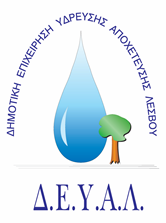 ΔΙΑΔΗΜΟΤΙΚΗ ΕΠΙΧΕΙΡΗΣΗ                                                               ΥΔΡΕΥΣΗΣ ΑΠΟΧΕΤΕΥΣΗΣ                                             ΛΕΣΒΟΥ                                                                                                          Προς                                                                                                          Δ.Ε.Υ.Α. ΛέσβουΕΝΔΕΙΚΤΙΚΟΣ ΠΡΟΫΠΟΛΟΓΙΣΜΟΣ	Προς Υπογραφή Προσφέροντος ή Εκπροσώπου του……………………………………………………… Όνομα υπογράφοντος……………………………………………….Αρ. Δελτίου Ταυτότητας/ΔιαβατηρίουΥπογράφοντος………………………………………………..Ιδιότητα υπογράφοντος……………………………………………… ΘΕΜΑ: Μηχανουργικές εργασίες και επισκευές των γεφυρών καθίζησης στις Ε.Ε.Λ. Μυτιλήνης.Αρ. πρωτ. 13065/17-11-2020Α/ΑΠΟΣΟΤΗΤΑΠΕΡΙΓΡΑΦΗΤΙΜΗ   ΜΟΝ.ΚΟΣΤΟΣ14Προμήθεια και εγκατάσταση σωλήνων υψηλής πίεσης (μαρκούτσια) μήκους 1,5m περίπου, εξωτερικής διαμέτρου 10mm περίπου για προέκταση γρασαδόρων από το υπάρχον σημείο ομφαλών στο κέντρο περιστροφής των γεφυρών καθίζησης. (τεμ.) 50,00   200,00ΚΑΘΑΡΗ ΑΞΙΑΚΑΘΑΡΗ ΑΞΙΑΚΑΘΑΡΗ ΑΞΙΑΚΑΘΑΡΗ ΑΞΙΑ 200,00ΦΠΑ 17%ΦΠΑ 17%ΦΠΑ 17%ΦΠΑ 17%   34,00ΣΥΝΟΛΟΣΥΝΟΛΟΣΥΝΟΛΟΣΥΝΟΛΟ    234,00